Základní škola a mateřská škola rychnov nad Kněžnou, roveň 60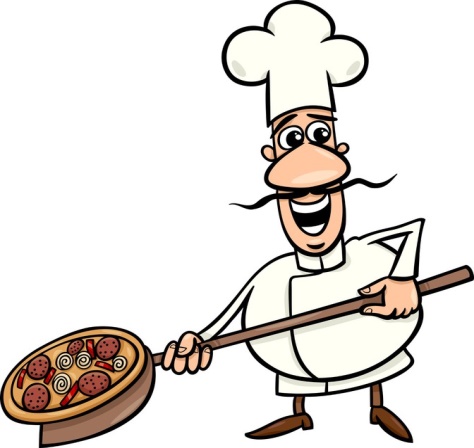 Jídelní  lístek          10.5. – 14.5.2021Jídlo obsahuje alergeny. Jejich čísla  jsou uvedena za názvem jídelníčku.Seznam alergenů: 1 – obiloviny obsahující lepek (a- pšenice, b-žito, c-ječmen, d-oves)               6 – sója                               3 – vejce                                                                                                             7 - mléko                              4 – ryby                                                                                                              9 - celerStrava je určena k okamžité spotřebě!Změna jídelníčku vyhrazena!/alergeny/Pondělí:houska, pomazánkové máslo, paprika, granko1a,7zeleninový vývar s ovesnými vločkami1a,9rybí filé na másle a bylinkách, brambor, jablko, čaj1a,4,7chléb Vital, ředkvičková pomazánka, okurka, mléko1a,b,c,d,7Úterý:chléb, pomazánka tvarohová s mrkví, rajče, mléko1a,7polévka selská1a,9kuře na paprice, těstoviny, džus1a,7,9slunečnicový chléb, lučina, okurka, bílá káva1a,b,c,d,7Středa:rohlík, hermelínová pomazánka, ředkvičky, kakao1a,7hovězí vývar s bulgurem1a,9hovězí znojemská pečeně, rýže, paprika, čaj1a,9chléb, čočková pomazánka, rajče, čaj1a,7Čtvrtek:chléb, pomazánka z rybiček v tomatě, okurka, čaj1a,4,7polévka gulášová1a,9vepřové maso v kapustě, brambory, džus1a,9veka, rama, vařené vejce, rajče, mléko1a,3,7Pátek:toustový chléb, česneková pomazánka, paprika, granko1a,7polévka kmínová s drobenkou1a,9džuveč z bulguru se sójovým masem a sýrem, kyselá okurka, čaj1a,7,9chléb, šunková pěna, okurka, bílá káva1a,7